Contexte professionnelSacardi SA est une société de fabrication de maroquinerie de luxe. Elle a été créée en 1989 à Bourg-en-Bresse par Gilles Sacardi. À ce jour, elle emploie 45 personnes. La société est reconnue pour l’originalité et la qualité de ses produits.La clientèle est constituée de grossistes qui possèdent des chaines de magasins et de détaillants. M. Sacardi a remarqué un fléchissement des ventes auprès des grossistes et une baisse de dynamisme des 4 représentants. Par ailleurs, les commerciaux travaillent sur des secteurs différents et se rencontrent rarement, ce qui ne leur permet pas de partager leurs expériences et leurs bonnes pratiques.M. Sacardi propose d’organiser une animation commune pour améliorer la situation et stimuler les représentants. Il vous confie le soin d’organiser un séminaire à l’extérieur, dans un gîte en montagne avec des activités sportives (escalade, rafting, randonnée). Travail à faireÀ partir de vos connaissances, indiquez l’objectif de ce séminaire.Précisez l’impact que peut avoir l’animation sur la motivation de l’équipe commerciale.À l’aide du document, calculez le budget prévisionnel de cet événement.Doc.  Plan d’animationÉléments de coûtPréparation du projet : 5 jours de travail évalué à 150 euros la journée.Organisation d’entretiens avec les 4 représentants : ½ journée par personne ; coût moyen d’une journée : 80 €.Rédaction d’un document définitif : 3 jours de travail de M. Sacardi à 150 € la journée, édition : 60 €.Remarque : vous ne tiendrez pas compte de votre temps passé.Informations concernant le séminaire à l’extérieurIl se déroulera le dimanche et le lundi (jours de fermeture de l’unité commerciale)RéponsesÀ partir de vos connaissances, indiquez l’objectif de ce séminaire.Précisez l’impact que peut avoir l’animation sur la motivation de l’équipe commerciale.À l’aide du document, calculez le budget prévisionnel de cet événement.Mission 1 – Justifier et chiffrer un événement prévisionnelMission 1 – Justifier et chiffrer un événement prévisionnel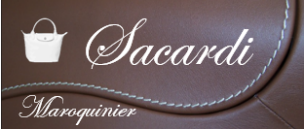 Durée : 30’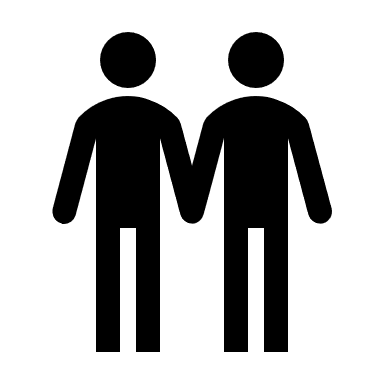 SourcePostes de dépensesMontants- Location du gîte350 €- Déplacement (bus)300 €- Restauration et hébergement600 €- Activités diverses470 €- Location de matériel pour les réunions150 €- Rémunération des salariés             1 510 €